Plannification d'un projet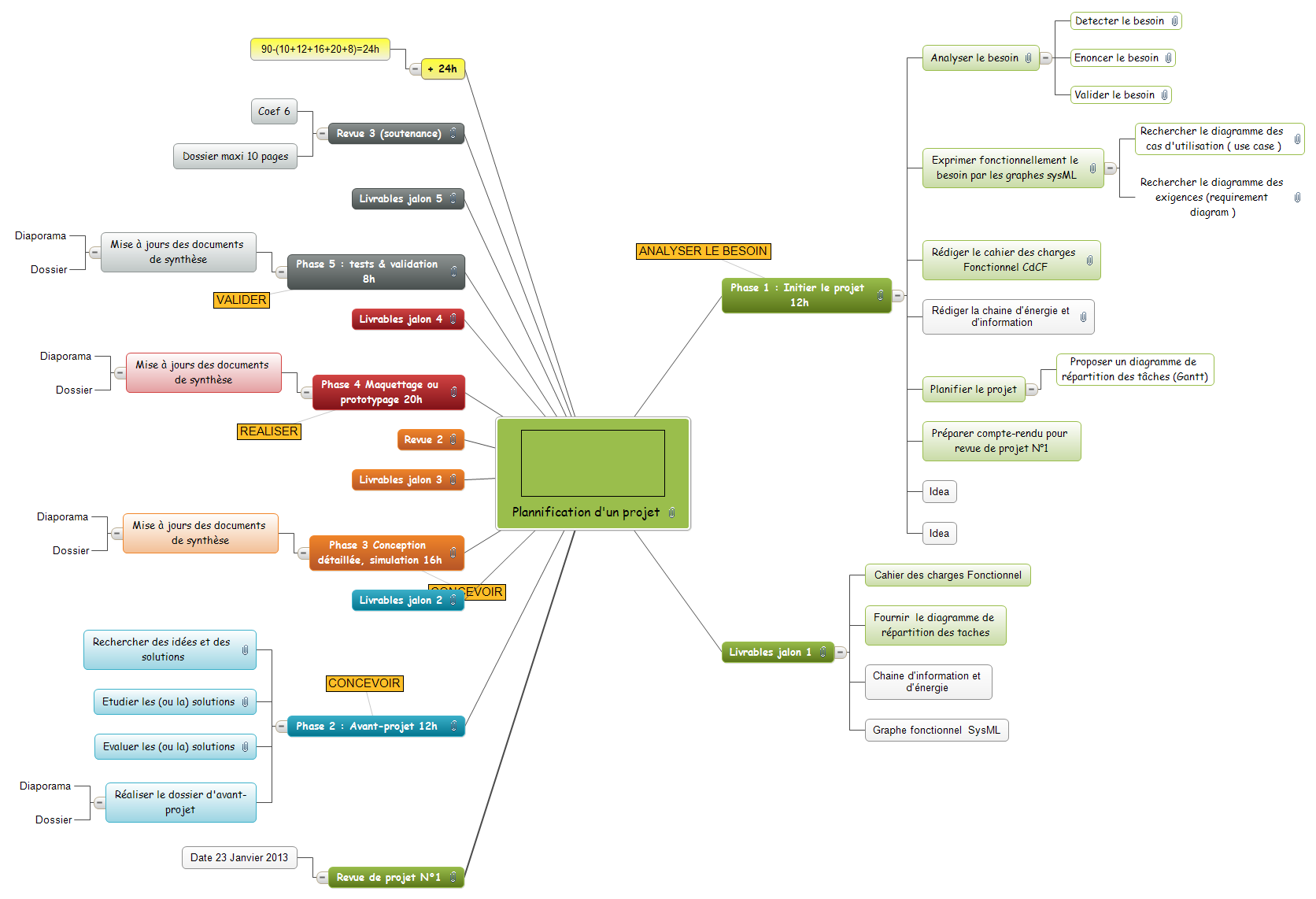 calendrierPhase 1 : Initier le projet 12hANALYSER LE BESOINAnalyser le besoinDetecter le besoinEnoncer le besoinValider le besoinExprimer fonctionnellement le besoin par les graphes sysMLRechercher le diagramme des cas d'utilisation ( use case )Rechercher le diagramme des exigences (requirement diagram )Rédiger le cahier des charges Fonctionnel CdCFRédiger la chaine d'énergie et d'informationPlanifier le projetProposer un diagramme de répartition des tâches (Gantt)Préparer compte-rendu pour revue de projet N°1IdeaIdeaLivrables jalon 1Cahier des charges FonctionnelFournir  le diagramme de répartition des tachesChaine d'information et d'énergie Graphe fonctionnel  SysMLRevue de projet N°1Date 23 Janvier 2013Phase 2 : Avant-projet 12h CONCEVOIRRechercher des idées et des solutionsEtudier les (ou la) solutionsEvaluer les (ou la) solutionsRéaliser le dossier d'avant-projetDiaporamaDossierLivrables jalon 2Phase 3 Conception détaillée, simulation 16hCONCEVOIRMise à jours des documents de synthèseDiaporamaDossierLivrables jalon 3Revue 2Phase 4 Maquettage ou prototypage 20hREALISERMise à jours des documents de synthèseDiaporamaDossierLivrables jalon 4Phase 5 : tests & validation 8hVALIDERMise à jours des documents de synthèseDiaporamaDossierLivrables jalon 5Revue 3 (soutenance)Coef 6Dossier maxi 10 pages+ 24h90-(10+12+16+20+8)=24h